APPENDIX 6CULVERT DETAIL (ORIFICE PLATES)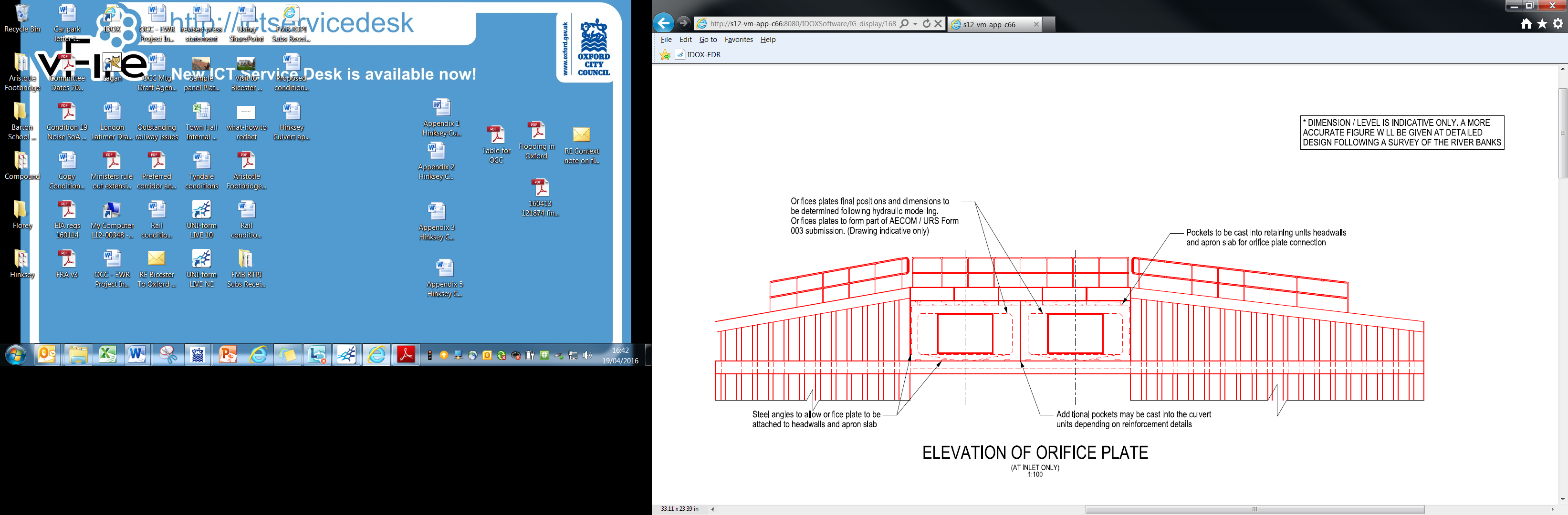 